Personal Statement: Part B
Academic Skills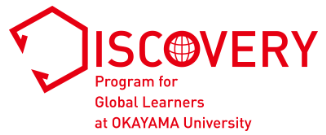 Applicant’s full name: 　　　　　　　　　　　　　　　　　　　Complete all sections below in English. Respond to all questions completely. All writing must be your own. Do not include quotations. Any applications containing plagiarism (including material copied and pasted from websites) will be dropped from consideration. Candidates who advance to the interview stage may be asked to elaborate on their statements. Use 12-point font single-space (Times New Roman preferred).Write a short essay of 450 to 500 words on a memorable news item (including scientific discoveries). Your essay should include:･ A brief summary of the event (maximum 100 words)･ Its significance to you and/or society ･ The reason(s) why it left an impact on you in relation to your past experiences and/or future goals  Total word count:  